Klachtenformulier cliënten De-Bruggen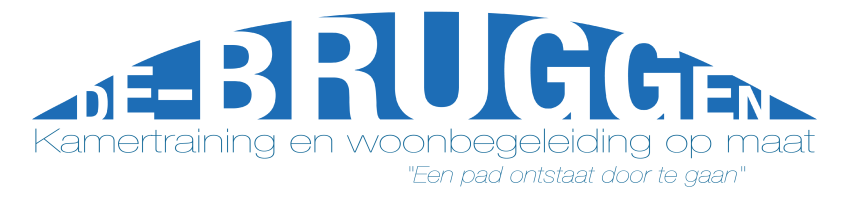 Waarom dit klachtenformulier?Met dit klachtenformulier kun je intern een klacht indienen bij de klachtenfunctionarissen van De-Bruggen, de werkwijze hiervan is te vinden in het klachtenreglement van De-Bruggen. Het is belangrijk dat je duidelijk aangeeft waarover je klacht gaat. De interne klachtenfunctionaris neemt alleen een volledig ingevuld klachtenformulier in behandeling. Deze kan alleen worden ingevuld door een (oud-)cliënt van De-Bruggen, een wettelijke vertegenwoordiger of anderzijds betrokkene van de cliënt.Als je documenten hebt die van belang zijn voor je klacht dan kan je deze mee sturen. Let op! Als je dit per post doet wordt het ingediende formulier en de meegestuurde stukken niet teruggestuurd. Wil je deze bewaren in je eigen administratie? Maak dan overal kopieën van. Gegevens betrokken (oud) cliënt 
Gegevens gezaghebbende of bewindvoerder (indien betrokken bij de klacht) De klachtOmschrijving klachtGepaste oplossing volgens de cliënt/ gezaghebbende/ bewindvoerder Ondertekening NaamHuidige adresPostcode + PlaatsTelefoonnummerE-mailadresNaamAdresPostcode/PlaatsTelefoonnummerE-mailadresRelatie tot de cliëntIs de klacht al besproken bij een medewerker van De-Bruggen?
- Zo ja, welke medewerker en op welke datum? 
- Zo nee, met welke reden is ervoor gekozen dit (nog) niet te melden? Will je ondersteuning tijdens het proces ontvangen vanuit de cliëntvertrouwenspersoon van De-Bruggen?Ja / NeeIs er een specifieke datum waar deze klacht betrekking op heeftDatum: Datum Plaats Handtekening 